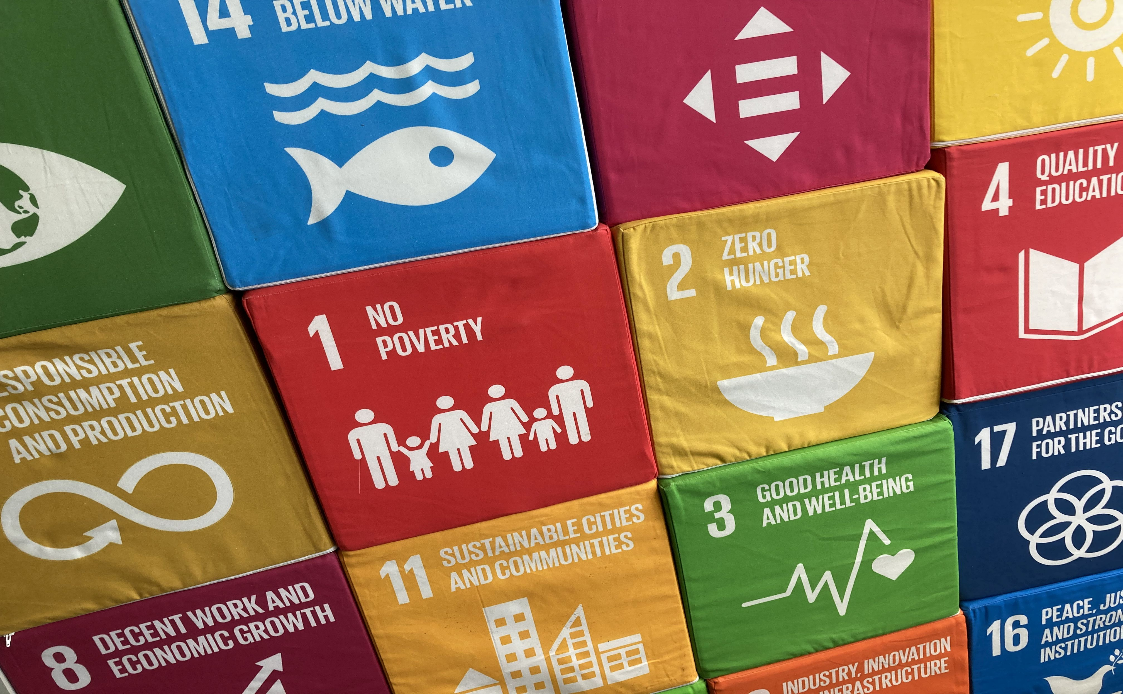 PROJEKTBERICHT
Praxisprojekt
qualifikation NName des ProjektsProjektteam (und ggf. externe Partner*innen)Wer hat an eurem Projekt mitgearbeitet? Habt ihr euer Projekt mit externen Partner*innen realisiert? Wer war sonst noch beteiligt?(bei Bedarf weitere Teammitglieder einfügen)(bei Bedarf weitere Partner*innen einfügen)Bestätigung externe Partner*inHiermit bestätige ich _____________________ (Name, Vorname Partner*in), dass __________________________ (Name, Vorname Student*in) im Zeitraum vom _________ bis ________ das hier genannte Projekt in Zusammenarbeit mit unserer Organisation/Initiative/Verein/etc. realisiert hat. ____________________________					_______________________________Ort, Datum							UnterschriftBei Zusammenarbeit mit externen Partner*innen: Welche Rolle spielte der*die externe Partner*in in eurem Projekt? Wie war die Arbeitsaufteilung? Welche Absprachen bezüglich der Zusammenarbeit und der Zielerreichung wurden getroffen? Wie verlief die Zusammenarbeit?Projektverlauf [ca. 2000 Zeichen]Wie verlief euer Projekt? Welche Maßnahmen habt ihr realisiert? Wie war der zeitliche Ablauf? Was habt ihr alles gemacht und realisiert?Zielerreichung und Nachhaltigkeitsimpact [ca. 1000 Zeichen]Welche (der gesteckten) Ziele habt ihr mit eurem Projekt erreicht? Wie viele Menschen habt ihr mit eurem Angebot erreicht? Konnten Strukturen aufgebaut werden? Welchen (Nachhaltigkeits-)Impact hat euer Projekt generiert? Welchen Beitrag hat euer Projekt zur nachhaltigen Transformation geleistet? Herausforderungen und Hürden [ca. 1000 Zeichen]Was waren die größten Herausforderungen bei der Realisierung eures Projekts? Gab es Hindernisse und Hürden bei der Erreichung der Projektziele? Wie seid ihr damit umgegangen? Welche Lösungen konnten gefunden werden? Reflexion und Lessons Learned  [ca. 3000 Zeichen]Welche Erkenntnisse hat ihr durch die Planung und Realisierung eures Projekt gewonnen? Gab es Aha-Momente? Was nehmt ihr aus dem Projekt mit? Was habt ihr durch das Projekt gelernt? Welche Tipps würdet ihr anderen qualiN-Teilnehmenden für die Projektphase geben? Was hättet ihr noch für die Planung/Realisierung eures Projekts gebraucht?FotodokumentationBitte schickt uns zusätzlich zu diesem kurzen Bericht 3-5 qualitativ hochwertige Fotos, die die Realisierung eures Projekts darstellen. Falls Personen abgebildet sind, holt euch bitte die schriftliche Einverständniserklärung. Ein Formular hierfür können wir euch gerne zur Verfügung stellen. Bei Fragen oder Unterstützungsbedarf könnt ihr euch gerne an Barbara Ette wenden: Barbara EtteReferentin für Nachhaltigkeit in der LehreStabsstelle Nachhaltigkeit07531 88 4243barbara.ette@uni-konstanz.de[Text]Teammitglied 1Teammitglied 1NameVornameE-MailStudiengang Matrikelnummer Beginn der qualifikation N (Semester)Teammitglied 2Teammitglied 2NameVornameE-MailStudiengang Matrikelnummer Beginn der qualifikation N (Semester)Externe Partner*inExterne Partner*inOrganisationNameVornameE-Mail[Text][Text][Text][Text][Text]